7 Μαρτίου, 2024ΔΕΛΤΙΟ ΤΥΠΟΥΔΕΙΚΤΗΣ ΤΙΜΩΝ ΚΑΤΑΝΑΛΩΤΗ(ΔΤΚ): ΦΕΒΡΟΥΑΡΙΟΣ 2024Πληθωρισμός 1,8%Ο Δείκτης Τιμών Καταναλωτή τον Φεβρουάριο 2024 αυξήθηκε κατά 1,03 μονάδες και έφτασε στις 114,93 μονάδες σε σύγκριση με 113,90 μονάδες τον Ιανουάριο 2024. Ο πληθωρισμός τον Φεβρουάριο 2024 αυξήθηκε με ρυθμό 1,8%. (Πίνακας 1)Για την περίοδο Ιανουαρίου – Φεβρουαρίου 2024, ο ΔΤΚ σημείωσε αύξηση 1,8% σε σύγκριση με την αντίστοιχη περσινή περίοδο. (Πίνακας 1)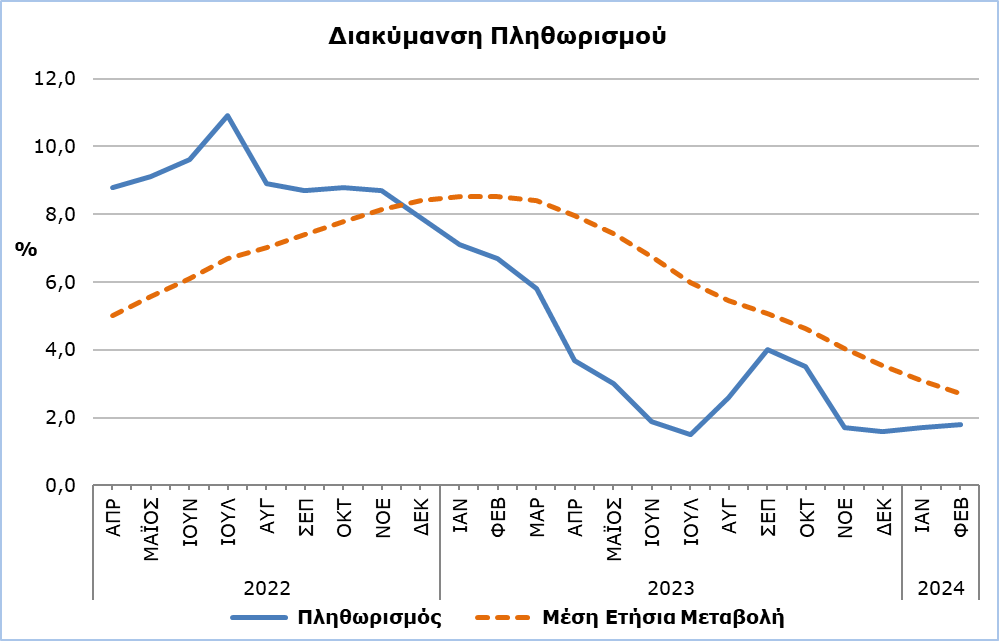 Η μεγαλύτερη μεταβολή στις οικονομικές κατηγορίες συγκριτικά με τον Φεβρουάριο του 2023 καταγράφηκε στις Υπηρεσίες με ποσοστό 3,7%. Σε σχέση με τον προηγούμενο μήνα, η μεγαλύτερη μεταβολή παρουσιάστηκε στα Γεωργικά Προϊόντα (5,6%). (Πίνακας 2)Ανάλυση Ποσοστιαίων ΜεταβολώνΣυγκριτικά με τον Φεβρουάριο του 2023, η μεγαλύτερη μεταβολή παρατηρήθηκε στην κατηγορία Εστιατόρια και Ξενοδοχεία (6,2%). (Πίνακας 1)Σε σχέση με τον  Ιανουάριο του 2024, η μεγαλύτερη μεταβολή παρατηρήθηκε στις κατηγορίες Ένδυση και Υπόδηση (3,1%) και Τρόφιμα και μη Αλκοολούχα Ποτά (2,7%). (Πίνακας 1)Για την περίοδο Ιανουαρίου - Φεβρουαρίου 2024, σε σύγκριση με την αντίστοιχη περσινή περίοδο, οι μεγαλύτερες μεταβολές παρουσιάστηκαν στις κατηγορίες Εστιατόρια και Ξενοδοχεία (5,9%) και Άλλα Αγαθά και Υπηρεσίες (3,7%). (Πίνακας 1)Ανάλυση Επιπτώσεων σε ΜονάδεςΤη μεγαλύτερη θετική επίδραση στη μεταβολή του ΔΤΚ του Φεβρουάριου 2024 σε σχέση με τον Φεβρουάριο του 2023 είχαν οι κατηγορίες Εστιατόρια και Ξενοδοχεία (0,62) και Τρόφιμα και μη Αλκοολούχα Ποτά (0,43). (Πίνακας 3)Τη μεγαλύτερη επίπτωση στη μεταβολή του ΔΤΚ σε σχέση με τον προηγούμενο μήνα είχαν οι κατηγορίες Τρόφιμα και μη Αλκοολούχα Ποτά (0,60) και Ένδυση και Υπόδηση (0,22). (Πίνακας 3)Τη μεγαλύτερη επίπτωση στη μεταβολή του ΔΤΚ του Φεβρουαρίου 2024 σε σύγκριση με το δείκτη του Φεβρουαρίου του 2023 είχαν οι Υπηρεσίες τροφοδοσίας (0,60). (Πίνακας 4)Τέλος, τα Φρέσκα Λαχανικά (0,38) είχαν τη μεγαλύτερη επίδραση στη μεταβολή του ΔΤΚ του Φεβρουαρίου 2024 σε σχέση με τον αντίστοιχο δείκτη του προηγούμενου μήνα. (Πίνακας 5)ΜΕΘΟΔΟΛΟΓΙΚΕΣ ΠΛΗΡΟΦΟΡΙΕΣΟρισμοίΟ Δείκτης Τιμών Καταναλωτή (ΔΤΚ) είναι οικονομικός δείκτης που καταρτίζεται για τη μέτρηση των διαχρονικών μεταβολών στις τιμές των καταναλωτικών αγαθών και υπηρεσιών που αποκτώνται, χρησιμοποιούνται ή πληρώνονται από τα νοικοκυριά (διαμένουν στην Κύπρο ή έχουν σκοπό να διαμείνουν στην Κύπρο για ένα χρόνο τουλάχιστον). Ο ΔΤΚ αποτελεί τον επίσημο δείκτη για τον υπολογισμό του πληθωρισμού.Ο Πληθωρισμός δείχνει τη μεταβολή του ΔΤΚ σε σχέση με τον αντίστοιχο μήνα του προηγούμενου έτους.Η Επίπτωση αντιπροσωπεύει το ποσό της συνολικής μεταβολής στον ΔΤΚ το οποίο οφείλεται στην αναφερόμενη κατηγορία/αγαθό/υπηρεσία. ΤιμοληψίαΗ τιμοληψία διενεργείται μόνο στις αστικές περιοχές των επαρχιών Λευκωσίας, Λάρνακας, Λεμεσού και Πάφου. Για κάθε πόλη οι αυξομειώσεις των τιμών κατά προϊόν κάθε μήνα σταθμίζονται ανάλογα με τον πληθυσμό. Συγκεκριμένα οι συντελεστές στάθμισης για τις τέσσερις επαρχίες: Λευκωσία 42%, Λεμεσός 30%, Λάρνακα 18% και Πάφος 10%. Οι τιμές των 805 ειδών και υπηρεσιών, που περιλαμβάνονται στον ΔΤΚ παρακολουθούνται και καταγράφονται μια φορά κάθε μήνα, εκτός από κάποια εποχικά προϊόντα (π.χ. λαχανικά και φρούτα), τα κρέατα και τα καύσιμα, των οποίων οι τιμές συλλέγονται κάθε βδομάδα (κάθε Πέμπτη).Έτος ΒάσηςΤο έτος βάσης από τον Ιανουάριο του 2006 μέχρι το Δεκέμβριο του 2015 ήταν το 2005=100. Από τον Ιανουάριο του 2016 έτος αναφοράς είναι το 2015=100.Ταξινόμηση                                                                                                                  Μέχρι τον Δεκέμβριο του 2015, ο ΔΤΚ υπολογιζόταν και δημοσιευόταν βάσει της ταξινόμησης COICOP4 με την οποία η κατηγορία των προϊόντων καθορίζεται μέχρι τα τέσσερα ψηφία. Από τον Ιανουάριο του 2016, ο ΔΤΚ υπολογίζεται και δημοσιεύεται βάσει της ταξινόμησης ECOICOP ακολουθώντας σχετικό κανονισμό της Ευρωπαϊκής Στατιστικής Υπηρεσίας. Ως εκ τούτου, το χαμηλότερο επίπεδο λεπτομέρειας για την ταξινόμηση που χρησιμοποιείται είναι τα πέντε ψηφία.Προϊόντα/Υπηρεσίες και Συντελεστές Στάθμισης
Με ισχύ από τον Ιανουάριο του 2018, τόσο τα προϊόντα που περιέχονται στον ΔΤΚ όσο και οι συντελεστές στάθμισής τους αναθεωρήθηκαν. Η αναθεώρηση βασίστηκε στα αποτελέσματα της Έρευνας Οικογενειακών Προϋπολογισμών 2015/2016.Για περισσότερες πληροφορίες: Πύλη Στατιστικής Υπηρεσίας, υπόθεμα Δείκτες ΤιμώνCYSTAT-DB (Βάση Δεδομένων)Προκαθορισμένοι Πίνακες (Excel)Μεθοδολογικές ΠληροφορίεςΟι Προκαθορισμένοι Πίνακες σε μορφή Excel είναι ενημερωμένοι με στοιχεία μέχρι και τον Δεκέμβριο του 2021. Για τον Ιανουάριο 2022 και νεότερα στοιχεία, ενημέρωση γίνεται μόνο στη Βάση Δεδομένων CYSTAT-DB.Επικοινωνία Κωνσταντία Παπαγεωργίου: Τηλ:+35722602116, Ηλ. Ταχ.: cpapageorgiou@cystat.mof.gov.cyΠίνακας 1Κατηγορίες Αγαθών και ΥπηρεσιώνΔΤΚ (2015=100)ΔΤΚ (2015=100)Μεταβολές (%)Μεταβολές (%)Μεταβολές (%)Κατηγορίες Αγαθών και ΥπηρεσιώνΙανουάριος2024Φεβρουάριος2024Φεβ 24/ Φεβ 23Φεβ 24/ Ιαν 24Ιαν – Φεβ 24/Ιαν – Φεβ 23Τρόφιμα και μη Αλκοολούχα Ποτά117,10120,261,932,702,36Αλκοολούχα Ποτά και Καπνός101,50102,132,710,622,85Ένδυση και Υπόδηση95,7898,772,933,122,12Στέγαση, Ύδρευση, Ηλεκτρισμός και Υγραέριο143,36142,570,73-0,550,87Επίπλωση, Οικιακός Εξοπλισμός και Προΐόντα Καθαρισμού104,26104,10-0,70-0,15-0,48Υγεία105,92106,101,250,171,25Μεταφορές110,49111,57-0,540,98-1,04Επικοινωνίες91,3791,340,71-0,030,71Αναψυχή και Πολιτισμός113,33113,492,250,142,18Εκπαίδευση111,91111,912,390,002,39Εστιατόρια και Ξενοδοχεία125,13125,986,230,685,93Άλλα Αγαθά και Υπηρεσίες109,69110,164,100,433,69Γενικός Δείκτης Τιμών Καταναλωτή113,90114,931,820,901,75Πίνακας 2Πίνακας 2Πίνακας 2Πίνακας 2Οικονομικές ΚατηγορίεςΣυντελεστές ΣτάθμισηςΜεταβολές (%)Μεταβολές (%)Οικονομικές ΚατηγορίεςΣυντελεστές ΣτάθμισηςΦεβ 24/ Φεβ 23Φεβ 24/ Ιαν 24Φεβ 24/ Ιαν 24Γεωργικά Προϊόντα7491,515,605,60Βιομηχανικά Προϊόντα(εκτός Πετρελαιοειδών)40211,640,820,82Ηλεκτρισμός316-2,46-2,10-2,10Πετρελαιοειδή871-2,691,611,61Νερό720,210,000,00Υπηρεσίες39713,690,320,32Γενικός Δείκτης 100001,820,900,90Πίνακας 3Πίνακας 3Πίνακας 3Κατηγορίες Αγαθών και ΥπηρεσιώνΣυντελεστές ΣτάθμισηςΕπίπτωση (μονάδες)Επίπτωση (μονάδες)Κατηγορίες Αγαθών και ΥπηρεσιώνΣυντελεστές ΣτάθμισηςΦεβ 24/ Φεβ 23Φεβ 24/ Ιαν 24Τρόφιμα και μη Αλκοολούχα Ποτά19060,430,60Αλκοολούχα Ποτά και Καπνός3470,090,02Ένδυση και Υπόδηση7210,200,22Στέγαση, Ύδρευση, Ηλεκτρισμός και Υγραέριο11190,12-0,09Επίπλωση, Οικιακός Εξοπλισμός και Προϊόντα Καθαρισμού644-0,05-0,01Υγεία6370,080,01Μεταφορές1524-0,090,16Επικοινωνίες4390,030,00Αναψυχή και Πολιτισμός5750,140,01Εκπαίδευση3920,100,00Εστιατόρια και Ξενοδοχεία8360,620,07Άλλα Αγαθά και Υπηρεσίες8600,370,04Γενικός Δείκτης Τιμών Καταναλωτή100002,051,03Σημείωση: Τα αθροίσματα υπολογίζονται βάσει των επιμέρους επιπτώσεων με άπειρα δεκαδικά και δημοσιεύονται με στρογγυλοποίηση δυο δεκαδικών. Πιθανές διαφορές στα αθροίσματα είναι λόγω σφάλματος στρογγυλοποίησης.    Σημείωση: Τα αθροίσματα υπολογίζονται βάσει των επιμέρους επιπτώσεων με άπειρα δεκαδικά και δημοσιεύονται με στρογγυλοποίηση δυο δεκαδικών. Πιθανές διαφορές στα αθροίσματα είναι λόγω σφάλματος στρογγυλοποίησης.    Σημείωση: Τα αθροίσματα υπολογίζονται βάσει των επιμέρους επιπτώσεων με άπειρα δεκαδικά και δημοσιεύονται με στρογγυλοποίηση δυο δεκαδικών. Πιθανές διαφορές στα αθροίσματα είναι λόγω σφάλματος στρογγυλοποίησης.    Σημείωση: Τα αθροίσματα υπολογίζονται βάσει των επιμέρους επιπτώσεων με άπειρα δεκαδικά και δημοσιεύονται με στρογγυλοποίηση δυο δεκαδικών. Πιθανές διαφορές στα αθροίσματα είναι λόγω σφάλματος στρογγυλοποίησης.    Πίνακας 4Πίνακας 4Προϊόντα/ΥπηρεσίεςΕπίπτωση (μονάδες)Προϊόντα/ΥπηρεσίεςΦεβ 24/ Φεβ 23Θετική επίπτωσηΥπηρεσίες τροφοδοσίας 0,60Φρέσκα φρούτα0,22Ένδυση0,15Υπηρεσίες για τακτική συντήρηση κατοικίας0,14Διάφορα άλλα προϊόντα και υπηρεσίες1,55Αρνητική επίπτωσηΠετρελαιοειδή-0,24Φρέσκα λαχανικά-0,23Ηλεκτρισμός-0,14ΓΕΝΙΚΟ ΣΥΝΟΛΟ2,05Πίνακας 5Πίνακας 5Προϊόντα/ΥπηρεσίεςΕπίπτωση (μονάδες)Προϊόντα/ΥπηρεσίεςΦεβ 24/ Ιαν 24Θετική επίπτωσηΦρέσκα λαχανικά0,38Ένδυση0,17Πετρελαιοειδή0,16Διάφορα άλλα προϊόντα και υπηρεσίες0,44Αρνητική επίπτωσηΗλεκτρισμός-0,12ΓΕΝΙΚΟ ΣΥΝΟΛΟ1,03